This is an overview timetable which you may like to follow during isolation next week. Our topic this half term has been Fire! and we have been exploring The Great Fire of London. We would have had a visit from the fire brigade this week and tied in the making of a model fire engine. 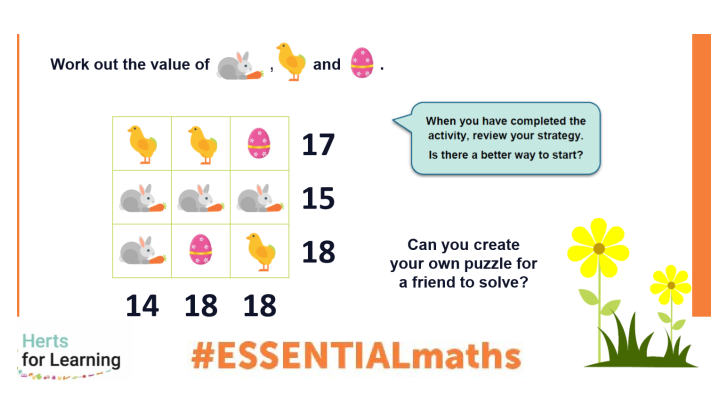 TIMEMONDAYTUESDAYWEDNESDAYTHURSDAYFRIDAY9 – 9 :30Visit Joe Wicks live workout to get your day started.You tube Visit Joe Wicks live workout to get your day started.You tubeVisit Joe Wicks live workout to get your day started.You tubeVisit Joe Wicks live workout to get your day started.You tubeVisit Joe Wicks live workout to get your day started.You tube9:30 – 10:30Children to read for 15 minutesCommon Exception word practice -  DETAILED BELOWHow many words can you make using the letters from HAPPY EASTERNow put each word into sentenceChildren to read for 15 minutesCommon Exception word practiceCreate your own story about whatever you want. Try and start each sentence with a common exception.Children to read for 15 minutesCommon Exception word practicePractice handwriting for capital letters and writing numbers the correct way.Children to read for 15 minutesCommon Exception word practiceUse the picture below to write what happened an hour before and an hour after the picture was taken. Try to make your writing descriptive and leave it with a cliff hanger.Get your parent to tell you what happens after your cliff hanger.Children to read for 15 minutesCommon Exception word practiceMake an Easter card for someone you are isolated from – to cheer up a relative.10:30 - 11Break and SnackBreak and SnackBreak and SnackBreak and SnackBreak and Snack11 - 12TT Rock stars for 15 minutesLENGTHMeasure some objects that are shorter than 30cms, draw them and show the measurement underneath. Challenge : How could you measure something longer than 30cms with only one ruler?TT Rock stars for 15 minutesWEIGHTLook at the food labels in your cupboard. What is the heaviest item in your cupboard? What is the lightest item? Now sort at least 6 items into weight order and take a photograph.Challenge: can you find several items that make the total weight of 1kg?TT Rock stars for 15 minutesCAPACITY:Get three different cups/jugs/empty bottles and find their capacity by using a standard cup.Complete the attached potions sheet.TT Rock stars for 15 minutesDIRECTION:Get your parent to hide objects around the house. Move around the house detailing your movements using forward/backwards/right/left/turn/quarter/half/three quarters.TT Rock stars for 15 minutesPROBLEM SOLVING:Complete the Easter problem attached below12 - 1LunchLunchLunchLunchLunch1 - 2Work through Dance Mat Typing – BBC Bitesize to improve your keyboard skillsLook at your bean or plant a new bean as we did in school using tissue paper and water in a plastic bag.Start to create a weekly timeline in whichever way you choose to show the changes in your bean. You could draw/photograph your bean and describe it.Research the important parts of a fire engine.Research how to make levers and pulleys,Research how to make moving wheels using different axles.Design a Fire Engine that you can make from any empty rubbish and draw and label your design.Ensure that you design a working ladder/hose pipe/moving wheels using axles.Make the fire engine that you designed and decorate it.Use the evaluation sheet to evaluate their design.Take a photograph of your completed model.Use your Espresso login and listen to Newsbites and complete the quiz.Choose some of the other activities to complete.Use you Busy Things Login and complete some of the activities.2 – 2.45Google Go Noodle  and choose 3 routinesGoogle Go Noodle and choose 3 routinesGoogle Go Noodle and choose 3 routinesGoogle Go Noodle and choose 3 routinesGoogle Go Noodle and choose 3 routines2:45 - 3Use Oxford Owls to listen to a storyUse Oxford Owls to listen to a storyUse Oxford Owls to listen to a storyUse Oxford Owls to listen to a storyUse Oxford Owls to listen to a storyWordRWWordRWWordRWaftereyeonlyagainfastparentsanyfatherpassbathfindpastbeautifulfloorpathbecausegoldpeoplebehindgrassplantbothgreatpoorbreakhalfprettybusyholdprovechildhourshouldchildrenimprovesteakChristmaskindsugarclasslastsureclimbmanytoldclothesmindwatercoldmoneywhocouldmostwholedoormovewildevenMrwouldeveryMrseverybodyold